Tenant Name: ______________________________________________ Property Address: ___________________________________________Recurring Charge – You authorize regularly scheduled charges to your Bank Account. You will be charged the amount indicated below each rental period. I __________________________ authorize Rodney Long Properties/Long Property Management to charge my Bank account below for $___________ beginning on ________ (Date) every month.  End Date: _____________Do you accept to authorize any Invoice/ Services Rendered to be added to the authorized amount above without approval, if balance is on account:       YES          NOBank Account InformationAccount Type:         Checking           Savings        Name On Account - ________________________________________Bank Name - _____________________________________________Account number (#) -_______________________________________Routing number (#) -_______________________________________I guarantee and warrant that I am an authorized user of this bank account and that I am legally authorized to enter into this billing agreement with the Merchant(Rodney Long Properties/Long Property Management). I certify that I will not dispute this scheduled transaction(s) with my bank so long as the transaction correspond to the terms indicated in this authorized form. Authorized Signature _______________________________________ Date ______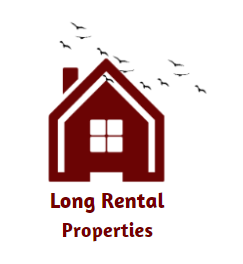 